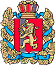 ШАПКИНСКИЙ СЕЛЬСКИЙ СОВЕТ ДЕПУТАТОВЕНИСЕЙСКОГО РАЙОНА                                                              КРАСНОЯРСКОГО КРАЯ                                                                                              РЕШЕНИЕ27.03.2023г.                              п. Шапкино	            	             №34-156рО распределении остатков бюджетных средств по состоянию на 01.01.2023 г.В соответствии с гл. 24 ст. 217, ст. 219/1 Бюджетного кодекса РФ, на основании п. 2 ст. 20 Устава Шапкинского сельсовета, Шапкинский сельский Совет депутатов, РЕШИЛ:Распределить остатки бюджетных средств по состоянию на 01.01.2023 г. в сумме 148016,91 (сто сорок восемь тысяч шестнадцать) рублей 91 копеек по разделам, подразделам и ведомственной структуре расходов сельского бюджета:067 04090150085090244 в сумме 38794,19 (дорожное хозяйство);067 01047820080020244 в сумме 25000,00 (коммунальные услуги);067 01139910081030244 в сумме 40000,00 (оплата за капитальный ремонт);067 01047820080020244 в сумме 44222,72 (общегосударственные вопросы). Учесть вышеизложенные изменения при корректировке бюджета.Контроль за исполнением настоящего решения оставляю за собой.Настоящее решение вступает в силу с момента опубликования (обнародования) в газете «Шапкинский вестник» и подлежит размещению на официальном интернет-сайте администрации Шапкинского сельсовета.Председатель Шапкинского                                                      Глава Шапкинского сельсоветасельского Совета депутатов                                                                                         А.В. Наконечный                                                                                Л.И. Загитова  